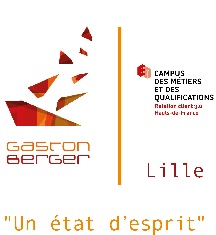 BTS, DCG, L3BTS, DCG, L31ère année2ème annéeAssurancebts.assurance@gastonberger.frAssurancebts.assurance@gastonberger.frdu 04 décembre au 22 décembre 2023du 27 mai au 28 juin 2024du 06 novembre au 01 décembre 2023du 05 février au 23 février 2024Banquebts.banque@gastonberger.frBanquebts.banque@gastonberger.frdu 20 novembre au 02 décembre 2023du 25 mars au 06 avril 2024du 27 mai au 27 juin 2024du 08 novembre au 16 décembre 2023 du 29 janvier au 10 février 2024Collaborateur Juriste Notarialbts.notariat@gastonberger.frCollaborateur Juriste Notarialbts.notariat@gastonberger.frdu 06 novembre au 17 novembre 2023du 27 mai au 28 juin 2024du 16 janvier au 16 février 2024Commerce Internationalbts.ci@gastonberger.frCommerce Internationalbts.ci@gastonberger.frdu 06 mai au 05 juillet 2024du 13 novembre au 22 décembre 2023Communicationbts.communication@gastonberger.frCommunicationbts.communication@gastonberger.frdu 15 janvier au 02 février 2024
du 13 mai au 28 juin 2024du 06 novembre au 15 décembre 2023Comptabilité Gestionbts.cg@gastonberger.frComptabilité Gestionbts.cg@gastonberger.frdu 21 mai au 28 juin 2024du 27 novembre au 22 décembre 2023Conseils et Commercialisation de Solutions Techniquesbts.ccst@gastonberger.frConseils et Commercialisation de Solutions Techniquesbts.ccst@gastonberger.frdu 05 février au 23 février 2024du 13 mai au 21 juin 2024du 26 septembre au 13 octobre 2023 du 20 novembre au 08 décembre 2023Gestion de la PMEbts.pme@gastonberger.frGestion de la PMEbts.pme@gastonberger.frdu 15 janvier au 19 janvier 2024
du 21 mai au 28 juin 2024du 29 janvier au 09 février 2024du 11 mars au 05 avril 2024Gestion des Transportset Logistique Associéebts.gtla@gastonberger.frGestion des Transportset Logistique Associéebts.gtla@gastonberger.frdu 11 mars au 29 mars 2024du 27 mai au 28 juin 2024du 13 novembre au 22 décembre 2023Management Commercial Opérationnelbts.mco@gastonberger.frManagement Commercial Opérationnelbts.mco@gastonberger.frdu 22 janvier au 10 février 2024du 13 mai au 15 juin 2024du 13 novembre au 15 décembre 2023du 25 mars au 06 avril 2024Négociation et Digitalisationde la Relation Clientbts.ndrc@gastonberger.frNégociation et Digitalisationde la Relation Clientbts.ndrc@gastonberger.frdu 08 janvier au 03 février 2024du 13 mai au 29 juin 2024du 13 novembre au 16 décembre 2023Services Informatiquesaux Organisationsbts.sio@gastonberger.frServices Informatiquesaux Organisationsbts.sio@gastonberger.frdu 13 mai au 28 juin 2024du 15 janvier au 23 février 2024Support à l’Action Managérialebts.sam@gastonberger.frSupport à l’Action Managérialebts.sam@gastonberger.frdu 15 janvier au 09 février 2024du 21 mai au 23 juin 2024du 17 novembre au 15 décembre 2023Tourismebts.tourisme@gastonberger.frTourismebts.tourisme@gastonberger.frdu 20 novembre au 16 décembre 2023du 21 mai au 29 juin 2024du 22 janvier au 17 février 2024DCGdcg@gastonberger.frDCGdcg@gastonberger.frdu 10 juin au 05 juillet 2024du 10 juin au 05 juillet 2024L3 Prépa ATSL3prepaATS@gastonberger.frL3 Prépa ATSL3prepaATS@gastonberger.fr3ème année3ème annéeL3 Prépa ATSL3prepaATS@gastonberger.frL3 Prépa ATSL3prepaATS@gastonberger.frdu 8 janvier au 23 février 2024du 8 janvier au 23 février 2024